Openstelling Fysieke investeringen voor innovatie en modernisering van agrarische ondernemingen 2022  Aanvrager Wie vraagt subsidie aan? Investering2a. 	Investeringscategorie2b	 Toelichting2c 	Uitvoering en Realisatietermijn2d 	OmgevingseffectenBegroting 3a 	Onderbouwing projectbegroting3b 	Financiering De financiering van uw project dient sluitend te zijn met de begroting. * 	De gevraagde subsidie is maximaal het totaal aan subsidiabele kosten (zie 6.a) vermenigvuldigd met het subsidiepercentage. De POP3 subsidie bestaat uit 50% EU-bijdrage en 50% bijdrage van de provincie. **	Overige (nationale) subsidies. Indien u, naast de POP-subsidie, voor dit project ook andere subsidies (overheidsbijdragen) heeft aangevraagd of gekregen, moet u het subsidiebedrag hier opnemen.  *** 		Het bedrag dat u niet via subsidies financiert, is uw eigen bijdrage. Dit kan bijvoorbeeld bestaan uit eigen middelen, leningen of bijdragen uit private fondsen. Stuur eventuele bewijsstukken dat u over voldoende eigen middelen beschikt mee met de aanvraag. PubliciteitsvoorwaardenOverigVerklaring Met het indienen van deze aanvraag verklaart u dat:u geen onderneming bent in moeilijkheden als bedoeld in artikel 2, lid 14, van Verordening(EU) 702/2014.er geen uitstaand bevel bestaat tot terugvordering tegen uw onderneming, volgend op een eerdere beschikking van de Commissie van de Europese Gemeenschappen waarin steun onrechtmatig en onverenigbaar met de gemeenschappelijke markt is verklaard.er geen subsidie is aangevraagd voor dezelfde activiteit in dezelfde openstellingsperiode (dubbele aanvraag) u als aanvrager niet reeds subsidie heeft ontvangen in het kader van dit openstellingsbesluit (slechts één keer subsidie). u geen subsidie voor dezelfde activiteit heeft aangevraagd/ontvangen in het kader van de openstelling POP3 Fysieke investeringen voor Jonge landbouwers, EHF en voorgaande openstellingen voor Fysieke Investeringen. u de subsidie niet gebruikt voor een vervangingsinvesteringEr niet is gestart met de uitvoering van de activiteit voordat de aanvraag is ingediend. Starten met de uitvoering houdt in dat u een verplichting aangaat. Voorbereidingsactiviteiten zijn activiteiten die noodzakelijk zijn voor het indienen van de subsidieaanvraag.de investering wordt gebruikt/geplaatst in de provincie Zeeland.de investering minimaal 5 jaar in stand gehouden zal worden.Verplichte Bijlagen1 of meerdere offerte(s) met datum Indien benodigd bewijsstuk van start procedure vergunningsaanvraag. Bewijsstukken voor voldoende eigen middelen voor de dekking van de eigen bijdrage.POP3+ Projectplan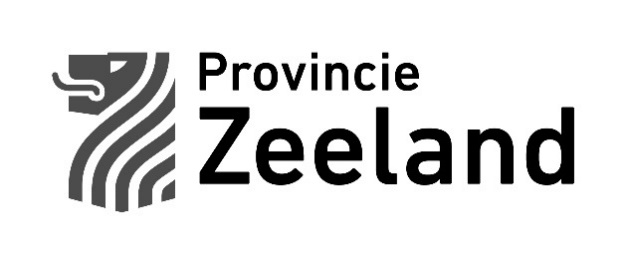 Aanvrager:Toelichting op de organisatie / het bedrijf van de aanvrager (denk hierbij aan akkerbouwbedrijf, fruitteeltbedrijf etc.)Vink hier aan in welke categorie, of meerdere categorieën u wenst te investeren. De investeringen moeten overeenkomen met de investeringen zoals genoemd op de investeringslijst (bijlage 1 van het Openstellingsbesluit POP3+ Fysieke investeringen voor innovatie en modernisering agrarische ondernemingen Zeeland 2022):Vink hier aan in welke categorie, of meerdere categorieën u wenst te investeren. De investeringen moeten overeenkomen met de investeringen zoals genoemd op de investeringslijst (bijlage 1 van het Openstellingsbesluit POP3+ Fysieke investeringen voor innovatie en modernisering agrarische ondernemingen Zeeland 2022):Vink hier aan in welke categorie, of meerdere categorieën u wenst te investeren. De investeringen moeten overeenkomen met de investeringen zoals genoemd op de investeringslijst (bijlage 1 van het Openstellingsbesluit POP3+ Fysieke investeringen voor innovatie en modernisering agrarische ondernemingen Zeeland 2022):Vink hier aan in welke categorie, of meerdere categorieën u wenst te investeren. De investeringen moeten overeenkomen met de investeringen zoals genoemd op de investeringslijst (bijlage 1 van het Openstellingsbesluit POP3+ Fysieke investeringen voor innovatie en modernisering agrarische ondernemingen Zeeland 2022):Vink hier aan in welke categorie, of meerdere categorieën u wenst te investeren. De investeringen moeten overeenkomen met de investeringen zoals genoemd op de investeringslijst (bijlage 1 van het Openstellingsbesluit POP3+ Fysieke investeringen voor innovatie en modernisering agrarische ondernemingen Zeeland 2022):Nr. en categorie Nr. en categorie Specificeer zelf de investering nader (beschrijf exact wat de investering behelst)         Punten aantalUw keuze1Robotisering - duurzame bestrijding192Elektrische voertuigen of met waterstof aangedreven, gericht op het uitoefenen van landbouwgerichte activiteiten193Systemen voor structuur behoud in de bodem194Beslissingsondersteunende (software-)systemen voor de land- en tuinbouw195Aanpassing klimaatverandering186Spuitmachines met restvloeistofreductie of drift reductie177Duurzame energie en warmtewinning178Vermindering bodemverdichting door ondiepe, niet kerende grondbewerking, vaste rijpaden en mechanische onkruidbestrijding169Precisie bemesting1610Vergistingsinstallaties1611Luchtwassersysteem in de veehouderij1312Koematras, waterbed12Motiveer waarom de door u beoogde investering of investeringen vallen onder de categorieën in Bijlage 1 van het Openstellingsbesluit POP3+ Fysieke investeringen voor innovatie en modernisering agrarische ondernemingen Zeeland 2022. Indien u meerdere investeringen wenst te doen motiveert u dit per investering. Motiveer waarom de door u beoogde investering of investeringen vallen onder de categorieën in Bijlage 1 van het Openstellingsbesluit POP3+ Fysieke investeringen voor innovatie en modernisering agrarische ondernemingen Zeeland 2022. Indien u meerdere investeringen wenst te doen motiveert u dit per investering. Naam investeringMotivatie1.2.3.4.5.Beschrijf per investering de beoogde start- en einddatum Beschrijf per investering de beoogde start- en einddatum Beschrijf per investering de beoogde start- en einddatum InvesteringStartdatum Einddatum1.2.3.4.5.Beschrijf of uw investering kan leiden tot negatieve omgevingseffecten. Motiveer waarom dit wel of niet het geval is. Indien u vergunningsplichtig bent, stuur dan de verkenning naar mogelijke omgevingseffecten of de aanvraag van de vergunning mee: KostensoortKostentypeOmschrijving kosten incl. onderbouwingLeverancier Eenheid Tarief Aangevraagde kostenNiet verrekenbare BTW (indien van toepassing)Subsidie %Subsidie bedrag € kosten van koop of huurkoop van nieuwe machines en installaties tot maximaal de marktwaarde van de activa; Kosten derden€€€€€€Financier subsidiabele kostenBegroting%ToelichtingGevraagde subsidie POP3*€ 0,00…Overige (nationale) subsidies**€ 0,00…Eigen bijdrage(n) aanvrager(s)***€ 0,00…Totale financiering€ 0,00100Beschrijf de publiciteitsactiviteiten die u gaat uitvoeren:Is uw investering bijvoorbeeld in eerdere openstellingen ingediend of haakt uw investering aan bij andere lopende projecten? Het is niet mogelijk twee maal voor dezelfde investering subsidie te ontvangen.